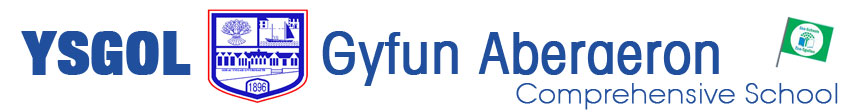 Annwyl Riant / Gwarcheidwad, Mae’r awdurdod lleol wedi penderfynu bydd holl ysgolion Ceredigion ar gau fory (18.2.22) oherwydd y rhagolygon ar gyfer gwyntoedd cryfion ar hyd y sir.Gallai’r gwyntoedd hynny gyrraedd rhwng 70-80 milltir yr awr, gyda hyrddiadau cryfach fyth. Mae gwybodaeth wedi’n cyrraedd gan y Fforwm Gwytnwch Lleol (Local Resilience Forum) ynghyd â sefydliadau megis Llywodraeth Cymru, y Swyddfa Dywydd a Chyfoeth Naturiol Cymru bod yr amodau o ganlyniad i’r tywydd yn debygol o achosi difrod sylweddol i adeiladau, gan wneud teithio’n beryglus.  Nid ydym am gymryd risgiau diangen o ran diogelwch plant, pobl ifanc a staff.  Bydd disgyblion yn medru parhau gyda’u dysgu ar lein ar gyfer 18.2.22.  Gweler yr amserlen isod ar gyfer darpariaeth ar-lein i ddisgyblion a’r disgwyliad eu bod yn defnyddio ‘Microsoft Teams’ i gael mynediad at waith ac i gyfathrebu gydag athrawon.  8.40 – 8.50	Cyfnod lles gyda’r athro dosbarth9.00 – 9.50 	Gwers 110.00 – 10.50 	Gwers 211.20 – 12.20	Gwers 312.20 – 1.20	Gwers 4 (Bl 10 – 13 yn unig)2.15 – 3.05	Gwers 5 (Bl 10 – 13 yn unig)Nodwch y bydd safle’r ysgol ar gau yn gyfan gwbl ar gyfer disgyblion a staff ac na fydd darpariaeth Hwb gofal plant i ddisgyblion.Bydd yr ysgol yn ail agor i ddisgyblion ar Ddydd Mawrth, Mawrth 1af.  (Bydd yr ysgol ar agor i staff ar Chwefror 28ain ar gyfer diwrnod hyfforddiant mewn swydd)Dear Parent / Guardian,The local authority have decided that Ceredigion schools will be closed tomorrow (18.2.22) due to the very high winds forecast across the county.  Winds could reach up to 70-80 miles per hour, with stronger gusts possible. Information has been provided by the Local Resilience Forum, and organisations such as Welsh Government, Met Office and Natural Resources Wales that the conditions as a result of the storm are highly likely to cause significant damage to buildings and travelling in such conditions would be dangerous. We do not wish to take any unnecessary risks and compromise the safety of children, young people and staff. Pupils will be able to continue with their learning on line, on 18.2.22.  See the timetable below for provision on-line and the expectation that pupils use Microsoft Teams to access their work and communicate with their teachers.   8.40 - 8.50 	Check in with the class teacher9.00 – 9.50	Lesson 110.00 - 10.50 	Lesson 211.20 - 12.20 	Lesson 312.20 - 1.20 	Lesson 4 (Years 10 - 13 only)2.15 - 3.05 	Lesson 5 (Years 10 - 13 only)Please note that the school site will be closed to all pupils and all staff.  There will not be any hub childcare provision.The school will re-open following the half term break for pupils on Tuesday, March 1st.  Yn gywir,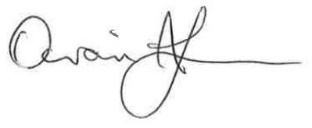 Owain Jones17/02/2022